Конспект мастер-класса.Разработала и провела: Двуреченская Т. В., воспитатель  ОГБУ РОЦ «Лесная сказка».Представляю вашему вниманию мастер-класс занятия  по ознакомлению с русской народной обрядовой куклой. Это целый цикл занятий.  Занятия разрабатываются с учетом возрастных особенностей детей и принципов дидактики. В занятия включены игровые моменты, некоторые занятия объединены общей сюжетной линией (в гости к детям приходит домовёнок Кузя и учит их делать разные куклы). Педагогическая ценность занятий состоит в том, что через определенный вид куклы, дети знакомятся с обрядами и традициями русской семьи, обычаями русских народных праздников. В процессе изготовления кукол у детей развивается мелкая моторика, формируются навыки работы с тканью, природным и бросовым материалом. Изготовление кукол не требует каких-либо сложных приемов и инструментов, поэтому доступно детям разного возраста. Данное занятие проводиться с детьми в преддверии Нового года. Тема  занятия: «Ангел на рождество»      Цель занятия: формирование основ эстетической культуры через развитие исторической памяти; развитие творческих способностей и задатков детей. Задачи: Воспитательные: воспитывать интерес к народному творчеству, в частности к изготовлению кукол из ткани.Развивающие: развивать внимание, память, мелкую моторику пальцев рук,желание научиться  основным технологическим приёмам изготовления куклы ангела, закрепить полученные знания и умения на практике.Структура проведения занятия:Ход занятия:Организационный момент.   Воспитатель показывает сундучок.- Ребята, этот сундучок нам оставил Домовёнок Кузя и попросил вас отгадать, что там лежит.(дети высказываются)- Ну, конечно же, его куколки.Давайте вспомним все его куколки.(дети называют: “Зайчик”, “Бессонница”, “Пеленашка”)Воспитатель вынимает названную куколку и показывает её. Последней вынимает Рождественского ангела.- А это что за куколка? (рассматривают её) - Что у неё есть? (голова, руки)- На что похожи руки? (на крылья птицы)- А как вы думаете, она называется? - Да это  подарок для вас от домовёнка Кузи. Эта куколка называется “Рождественский ангел”. Вот послушайте сказку об этой куколке.АНГЕЛ(волшебная сказка)Однажды, морозной зимней ночью, одному Человеку приснился сон.Он оказался на берегу океана. Дул теплый ветерок, ласково шумел прибой. Человек смотрел на белые барашки волн, вдыхал свежий воздух и огорченно думал о том, что он совсем одинок, и никто не может разделить с ним это мгновение.-	Мы вместе - вдруг сказал кто-то, совсем рядом.-	Кто  здесь?  -  спросил  Человек,  оглянулся     и увидел
прекрасное Существо.Кто ты? - спросил Человек, уже догадываясь.Я твой Ангел-хранитель. Я с тобой всю твою жизнь. В горе и в радости. Посмотри назад. Видишь следы на песке?На песке действительно были следы.Человек оглянулся и воскликнул - Следы не всегда вместе, иногда лишь один след тянется вдоль берега, и довольно долго. Ты меня обманул! Где же ты был? Когда я нуждался в помощи, в поддержке?Я был с тобой.Но след - один?!В это время я нес тебя на руках.Благодарю тебя, Ангел мой! - произнес Человек, - Что я могу сделать для тебя?Живи и люби, как я люблю тебя. Человек почувствовал как нежность, тепло и силы переливаются в него от Ангела.Благодарю тебя, Ангел мой...- прошептал Человек сквозь слезы и проснулся. Наступало утро.Неужели это только сон? - огорчился Человек. На елочке висела маленькая фигурка ангела.Благодарю тебя, Ангел мой!И,  вновь,  любовь  и  тепло  окутало  его,  словно  нежное облако. МЫ ВМЕСТЕ!Воспитатель.- Хотите научиться  делать такую куколку? Сначала нужно подобрать лоскут, согнуть его по диагонали. Затем в центр уложить кусок ваты, расправить концы и с помощью красивой тесьмы перетянуть посередине, а затем крест – накрест. Боковые края нужно расправить крыльями, а на голову куклы повязать ленту.Воспитатель показывает последовательность изготовления куклы.Основная часть. Изготовление непосредственно самого образа куклы.Технологическая карта.Изготовление «Ангела»Подведение итогов. Воспитатель- Вот и готов наш ангел!!!!Эту куколку делали в подарок, она несла в дом добро, счастье, радость. Считалась, что если есть такая куколка на праздничной Рождественской ёлочке, то в таком доме всё будет хорошо. Я очень вас всех люблю и хочу, чтобы этот ангел принёс вам в Новом году счастье.Литература.Е. Берстенева. Н. Догаева. Кукольный сундучок. Традиционная народная кукла своими руками. М.: Белый город, 2010. – 112с.Капская А.Ю., Мирончик Т.Л. «Планета чудес». Развивающая сказкотерапия для детей.- СПб.: Речь,2006.-224с.Татаринцева А.Ю., Григорчук М.Ю. Детские страхи: куклотерапия в помощь детям.- СПб.: Речь, 2008г.-218с.Фаустова И.В. Метод куклотерапии в работе с детьми старшего дошкольного возраста (текст)/Фаустова И.В.//Управление ДОУ.-2008.-№5-С.100-107-с.2008Якушева Г.И. Народная кукла как современное педагогическое средство (текст) Якушева Г.И.// начальная школа(журнал).-2004.-№12-с.54-56.-с.2004№Последовательность выполнения      операцийИнструменты и материалы1Выбрать материал3 лоскутка ткани 20х20 см.(2 одним цветом, один (белый) для основы) декоративный шнур (3 х15-20 см), шарик ваты, форма в виде крыльев из прозрачной грубой ткани.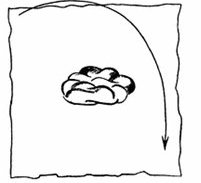 2Взять лоскуток ткани для основы и комочек ваты, находим середину на лоскутке и формируем голову ангела, фиксируя декоративным шнуром.один лоскуток (для основы) ткани, декоративный шнур, комочек ваты.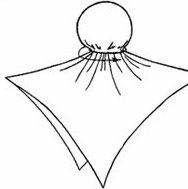 3Взять декоративный шнур и завязать его в верхней части головы,     декоративный шнур4Взять 2 лоскутка ткани одного цвета и сложить треугольником, приложить сложенные лоскутка к основной части с двух сторон фиксируя декоративным шнуром.два лоскутка ткани, декоративный шнур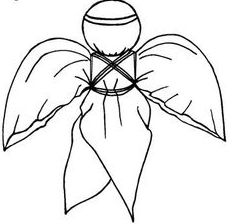 5Взять форму крыльев и зафиксировать   декоративным шнуром из предыдущего шага.  форма крыльев6Все части выровнять, придать ангелу единый образ 7Вот и готов наш ангел!!!!